NDS & DHHS Webinar: Safer and Stronger – accessible slidesSlide 1NDS: Safer and Stronger – Disability Services and COVID-19 webinarFriday 9th October 2020, 10:00am – 11:00am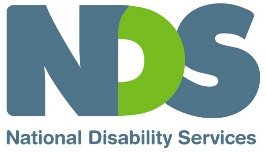 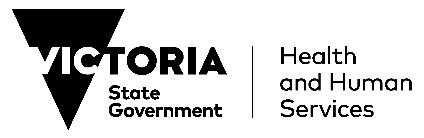 Slide 2Welcome and IntroductionsSarah Fordyce – Victorian State Manager (Acting), NDSSlide 3AgendaDHHS update – James MacIsaac, Executive Director Disability, Disability and Communities Branch, DHHSPublic Health update – Professor John Catford – Senior Medical Adviser, DHHSNDIA update – Toni van Hamond, Provider & Markets Engagement, NDIAProvider Perspective – Laura Green, General Manager Operations, ONCALLQ&A – Facilitated by Sarah Fordyce, NDSSlide 4DHHS UpdateJames MacIsaacExecutive Director Disability, Disability and Communities BranchDepartment of Health and Human ServicesSlide 5NDSV Safer and Stronger Webinar COVID-19 and DisabilityDisability Update 9 October 2020James MacIsaac, Executive Director, DisabilityDepartment of Health and Human ServicesVisit DHHS websiteCOVID-19 hotline 1800 675 398Slide 6OverviewKey updates to provide in today’s presentationUpdating advice and guidance for sector and community on Victoria’s roadmap for recoveryWorker mobility updateKey prioritiesStrengthening supports and outbreak responses via Victorian Disability Response CentreBuilding surge capacity and reducing workforce mobilityProactive supports for providers to prevent, prepare for and manage outbreaksEnsuring clinical in-reach along a care continuum for COVID positive residentsSlide 7COVID-19 Outbreaks in disability settingsAs at 8 October, there is 1 active case of COVID-19 in disability and community setting (including SRSs) 0 cases in facility based settings1 case is in community based settings (including SRSs)1 participantA total of 0 facility based sites are currently affected.Slide 8Roadmap to Re-openingStep 1 & 2 Heavily restrictedMetropolitan Melbourne currently Step 2Step 3 & Last Step RestrictedRegional Victoria currently Step 3Open with COVID Safe planThe Victorian Government Coronavirus (COVID-19) roadmap to re-opening (the roadmap) sets out the steps and trigger points for easing of restrictions across metropolitan Melbourne and regional Victoria.The steps enable a safe, steady and sustainable path out of restrictions and into COVID Normal.The roadmap outlines six principles that apply across all industries including disability services:Ensure physical distancingWear a mask or face coveringPractise good hygieneKeep good records and act quickly if staff become unwellAvoid interaction in close spacesCreate workforce bubblesSlide 9Roadmap Disability ServicesEssential services are supports or services that are essential to a person’s health, safety, behaviour or well-being.During Step 1 and 2 of the roadmap disability services are considered “heavily restricted”. Only essential services will continue to be provided during Step 2 in metropolitan Melbourne.During Step 3 and the Last Step of the roadmap across metropolitan Melbourne and regional Victoria, disability services will be considered “restricted”.  For many types of disability services only essential services will continue to be provided.People who need support in their home or from essential site-based services will continue to receive these supports.As restrictions ease there will be increased opportunities for people with disabilityAt all steps, people with disability, like the rest of the Victorian community, will have increased opportunity for social interaction and activities outside the home. The emphasis is on outdoor activities as coronavirus (COVID-19) does not transmit as easily outdoors.Indoor spaces with less ventilation are riskier and meeting people outdoors will be encouraged as will outdoor exercise and recreation.It is important that support providers are aware of these changes and support people to understand and implement the changes.Slide 10Prevention strategy overviewA COVID-19 Disability response transition plan has been developed and agreed upon with the Commonwealth.The plan targets efforts more towards a preventive focus while positive cases are low as well as the capacity to rapidly scale-up case management responses to future outbreaks.DHHS’s infection prevention control cell has a range of new resources on the DHHS website.Slide 11Worker mobility updateCOVID-19 Workplace Directions oblige employers to restrict worker mobility and workers to declare where they are working at more than one site.Disability residential providers report anecdotally that they have made good progress in reducing mobility across their sites by cohorting workers and restructuring rosters.The joint State/Commonwealth $15m Disability Worker Mobility Reduction Payment scheme has rolled out to compensate providers and workers for financial impact of restricting workers to no more than two residential sites.NDIA and DHHS will make payments to NDIS/state funded providers respectively through existing funding mechanisms/contracts.NDIA advise that 66 out of 103 eligible service providers have registered for the payment scheme.Work is underway to monitor the impact of the scheme.More information on the worker mobility schemeSlide 12Accessibility statement and publishing informationTo find out more information about coronavirus and how to stay safe visit DHHS Coronavirus (COVID-19) informationIf you need an interpreter, call TIS National on 131450For information in other languages, scan the QR code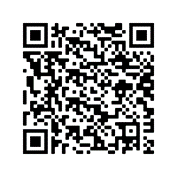 or visit DHHS Translated resourcesFor any questions call the Coronavirus hotline 1800 675 398 (24 hours).
Please keep Triple Zero (000) for emergencies only.To receive this presentation in another format email Disability Taskforce disabilityf@dhhs.vic.gov.auAuthorised and published by the Victorian Government, 1 Treasury Place, Melbourne
© State of Victoria, Australia, Department of Health and Human Services, 9 October 2020Slide 13Public Health UpdateProfessor John CatfordSenior Medical AdviserDHHSSlide 14NDIA updateToni van HamondDirector, Provider and Markets EngagementNDIASlide 15Provider PerspectiveLaura GreenGeneral Manager OperationsONCALLSlide 16COVID-19 Lessons from the fieldONCALL Group9 October 2020 to NDSSlide 17ONCALL COVID-19 response during stage 4 restrictionsONCALL have a large workforce of qualified and experienced disability support workers.  This meant we could manage COVID-19 in our own service provision, and create a dedicated surge workforce to support the sector over the last couple of months.ONCALL surge workforce delivered around 2,000 hours in ‘high risk’ settings including:Shared supported accommodationDedicated COVID-19 houses (‘hot houses’)Large respite servicesSupported Residential ServicesFamily homes that include NDIS participantsIn addition, ONCALL supported several ‘suspected’ cases and increased emergency placements in out of home care for children (for example, where parents had COVID-19).  We have also managed close contact scenarios within our own services and learnt from that experience.Slide 18Work-related factorsWork-related factors are anything in the design or management of work that increases the risk of work-related mental injury. These are some common work-related risk factors:Low job controlHigh and low job demandsPoor supportPoor workplace relationshipsLow role clarityPoor organisational change managementLow recognition and rewardPoor organisational justicePoor environmental conditionsRemote and isolated workViolent or traumatic eventsONCALL recognises the preparation and response efforts of other established providers.  We also recognize the people with disability and families who took on extraordinary load over the last two months.Slide 19“Is this the model that works?”At the start of an outbreak, Public Health will often ask “Is this the model that works?”. In our view, the model that works has the following features:Before it startsPre-qualified staff who meet the isolation requirements and know what they are likely to participate in.Understanding that referrals will come from providers, DHHS and NDIA.  Each have risks and issues that need to be managed at the start.In deliveryDeliver extra hours of disability support workers wherever needed, including active overnights to address lack of available process and health monitoring.Have coordination and leadership onsite (either the provider or ONCALL).Partner with a strong health service to work side by side and oversight.Ensure routine Outbreak Management Team meeting with Victorian Government plus others.Ensure daily internal incident management meetings for management of team and making/communicating decisions.24 hour ‘on call’ for workers and problemsAfter careAfterwards there is at least two weeks of ongoing monitoring and liaison of transition out, plus checking support workers stay in isolation (where relevant) and are supported.Slide 20Things we never knew we didn’t knowFrom the first request to now, we have learnt a lot and have adjusted the way we work.  Here’s some interesting lessons we wouldn’t have known three months ago:We can do this.  By committing to ensuring people with disability get support we can solve just about anything else.Staff may be deemed close contact, often at the most inconvenient times.  You may need extra staff for continuity of service.We need to be agile and have fast and creative problem solving.  As a provider, we can solve problems that public health or NDIA don’t have answers to and we need to be confident to do that.We need a very strong network of contacts in health services, public health, NDIA and providers.  This assists with the response and problem solving.We need to agree the service decisions upfront, and along the way via email.  Once all is said and done, you have the trail you need for follow up administration.Family homes present specific risks for transmission and for COVID-19 outbreak challenges.  They don’t have ‘green zones’ so even before staff de-mask in the home to eat or drink, and this creates an infection control issue.COVID-19 evidence changes all the time, public health update their guidelines but you only learn this in flight.  For example, we heard that showering was a factor in spread in aged care in an incidental conversation, and then needed to adjust support accordingly.The logistics for immediate infection control, food, security and Occupational, Health and Safety that take around three days to settle. Then, if managed well, an outbreak becomes relatively routine.Slide 21Now we know, what comes next?As COVID-19 restrictions ease, we will be:ControllingWe will continue to operate with controls in place, including:Maintaining restriction of workers to ONCALL as a single employerOngoing monitoring of workforceFrequent reminders on the basic infection controlsRestricting ONCALL accommodation services support workers to single sitesCloser partnerships with our business customers to ‘bubble’ workforce to single accommodation sitesRespondingWe will respond to the new requests from people with disability, including:Ad hoc ‘casual staff’ directly to NDIS participants where regular workers may be suddenly unavailableWith day service providers exiting the market, designing new options for community participationExpanding housing options for people where other arrangements have broken downCommunicatingWe will provide an industry view on key market risks, including:Decreased confidence reducing delivery of paid support and increasing distress / burnout for people with disability and their familiesThe absence of essential supports due to business continuity issues or workforce availabilityLack of workforce to due training restrictions for new workers and gaps arising for workforce restrictionsSlide 22Q&AQuestions from Q&A box and those submitted in advance to NDSSlide 23Thank youNDS Coronavirus Hub - Victorian COVID-19 ResponseEnd of document.